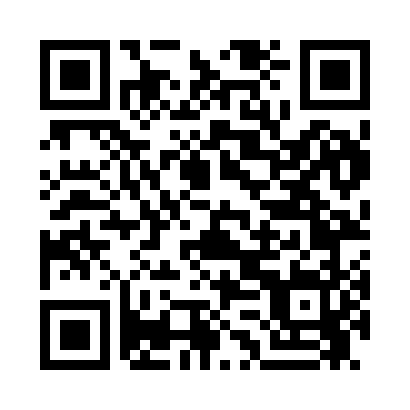 Ramadan times for Acolita, California, USAMon 11 Mar 2024 - Wed 10 Apr 2024High Latitude Method: Angle Based RulePrayer Calculation Method: Islamic Society of North AmericaAsar Calculation Method: ShafiPrayer times provided by https://www.salahtimes.comDateDayFajrSuhurSunriseDhuhrAsrIftarMaghribIsha11Mon5:485:486:5512:514:136:466:467:5412Tue5:465:466:5412:504:136:476:477:5513Wed5:455:456:5312:504:146:486:487:5514Thu5:445:446:5212:504:146:486:487:5615Fri5:425:426:5012:494:146:496:497:5716Sat5:415:416:4912:494:156:506:507:5817Sun5:405:406:4812:494:156:516:517:5918Mon5:385:386:4612:494:156:516:517:5919Tue5:375:376:4512:484:156:526:528:0020Wed5:365:366:4412:484:166:536:538:0121Thu5:345:346:4212:484:166:546:548:0222Fri5:335:336:4112:474:166:546:548:0223Sat5:315:316:4012:474:166:556:558:0324Sun5:305:306:3812:474:166:566:568:0425Mon5:295:296:3712:464:176:566:568:0526Tue5:275:276:3612:464:176:576:578:0627Wed5:265:266:3412:464:176:586:588:0628Thu5:245:246:3312:464:176:596:598:0729Fri5:235:236:3212:454:176:596:598:0830Sat5:225:226:3012:454:177:007:008:0931Sun5:205:206:2912:454:177:017:018:101Mon5:195:196:2812:444:187:027:028:112Tue5:175:176:2612:444:187:027:028:113Wed5:165:166:2512:444:187:037:038:124Thu5:145:146:2412:434:187:047:048:135Fri5:135:136:2312:434:187:047:048:146Sat5:125:126:2112:434:187:057:058:157Sun5:105:106:2012:434:187:067:068:168Mon5:095:096:1912:424:187:077:078:179Tue5:075:076:1712:424:187:077:078:1710Wed5:065:066:1612:424:187:087:088:18